技術資料１事　業　者　概　要　等　整　理　表注：記入欄が不足する場合は、欄を追加するか用紙を追加して記入すること。技術資料２直 近 ４ 年 間 受 託 業 務 実 績 表　４月から翌３月までの１２か月を１年度とし、令和元年度～４年度のイルミネーション等の受託業務の実績（現在継続中の業務も含む）を直近の受託日順に記載すること。注１：１イベントの中でエリア分けされた一部分を受託している場合は、受託エリア分のみの内容を記載すること。注２：受託業務の概要欄には、イルミネーションの施工場所や球数など、業務内容や規模が分かるよう記載すること。また、受託業務が主体であったか、下請けであったかも記載すること。注３：設置内容欄には、設置した主な設置物やオブジェの内容などが分かるように記載すること（例：街路樹●本にイルミネーションを設置）。注４：記入欄が不足する場合は、欄を追加するか用紙を追加して記入すること。注５：記載業務の実績の証明として、契約書又は契約内容のわかる書類の写しを添付すること。なお、提出ができない場合は本書提出とともに当該書類を持参し、委託者の確認を受けること。技術資料３-１実　施　体　制　表（担当者、技術者）１　主になる担当者注１：責任者（主担当者）は、本業務で委託者との調整を担当する者とし、特定審査時のプレゼンテーションは責任者が行うこと。注２：担当者が複数の場合は、主担当者の他、本業務にかかわる割合の多い順に記入すること。２　他の従事者の状況（専門分野別の技術者の状況）注：１に記載している従事者は記載しないこと。また、１人の従事者が２以上の専門分野に従事する場合は、主たる専門分野のみに記載し、重複しないこと。なお、２には電気工事士の資格を有する者も記載し、１と合わせて証明の写しを提出すること。技術資料３-２実　施　体　制　表（イルミネーション等設置）　「記入例」を参考に、当事業と同規模のイルミネーション業務について、施工時の従事体制を記載すること。注１：他の会社が再委託等で体制に加わる場合は、形態、会社名、委託内容及び人数を明記すること。なお、受託者で全て実施できる場合は、その旨を明記すること。注２：記入例を参考に従事体制図を作成し、配置する人数や資格保持状況を明記すること。注３：記入欄が不足する場合は、欄を追加するか用紙を追加して記入すること。技術資料３-２（記入例）実　施　体　制　表（イルミネーション等設置及び運営）　「記入例」を参考に、当事業と同規模のイルミネーション業務について、施工時の従事体制を記載すること。注１：他の会社が再委託等で体制に加わる場合は、形態、会社名、委託内容及び人数を明記すること。なお、受託者で全て実施できる場合は、その旨を明記すること。注２：記入例を参考に従事体制図を作成し、配置する人数や資格保持状況を明記すること。注３：記入欄が不足する場合は、欄を追加するか用紙を追加して記入すること。技術資料３-３再委託先基本情報※　全ての再委託先について記載すること。※　記入欄が不足する場合は、欄を追加するか用紙を追加して記入すること。技術資料４安全管理および事故防止対策等調書注１：記入欄が不足する場合は、欄を追加するか用紙を追加して記入すること。注２：その他、自社で独自に作成した安全管理・事故防止・事故発生時に関するマニュアル等を必ず添付すること（様式自由）。参加表明者会社名連絡担当者所属参加表明者連絡担当者役職・氏名参加表明者所在地連絡担当者電話番号（内線）参加表明者連絡担当者ＦＡＸ参加表明者ホームページアドレス連絡担当者E－mail設立年月日資本金（千円）資格状況資格状況資格状況資格状況資格状況資格状況資　格　名資　格　名登録番号登録番号登録番号登録年月日従業員の状況：従業員数　　　　　　名　（うち、当該業務に関連する経験者は　　　　　　名）従業員の状況：従業員数　　　　　　名　（うち、当該業務に関連する経験者は　　　　　　名）従業員の状況：従業員数　　　　　　名　（うち、当該業務に関連する経験者は　　　　　　名）従業員の状況：従業員数　　　　　　名　（うち、当該業務に関連する経験者は　　　　　　名）従業員の状況：従業員数　　　　　　名　（うち、当該業務に関連する経験者は　　　　　　名）従業員の状況：従業員数　　　　　　名　（うち、当該業務に関連する経験者は　　　　　　名）社会的貢献への取組み（例：WLB認定企業、えるぼし認定企業、くるみんマーク認定企業、ISO14001認証、プライバシーマーク、健康経営優良法人、ユースエール認定等の取得状況）※認定企業等の取得状況は、写しを提出すること。社会的貢献への取組み（例：WLB認定企業、えるぼし認定企業、くるみんマーク認定企業、ISO14001認証、プライバシーマーク、健康経営優良法人、ユースエール認定等の取得状況）※認定企業等の取得状況は、写しを提出すること。社会的貢献への取組み（例：WLB認定企業、えるぼし認定企業、くるみんマーク認定企業、ISO14001認証、プライバシーマーク、健康経営優良法人、ユースエール認定等の取得状況）※認定企業等の取得状況は、写しを提出すること。社会的貢献への取組み（例：WLB認定企業、えるぼし認定企業、くるみんマーク認定企業、ISO14001認証、プライバシーマーク、健康経営優良法人、ユースエール認定等の取得状況）※認定企業等の取得状況は、写しを提出すること。社会的貢献への取組み（例：WLB認定企業、えるぼし認定企業、くるみんマーク認定企業、ISO14001認証、プライバシーマーク、健康経営優良法人、ユースエール認定等の取得状況）※認定企業等の取得状況は、写しを提出すること。社会的貢献への取組み（例：WLB認定企業、えるぼし認定企業、くるみんマーク認定企業、ISO14001認証、プライバシーマーク、健康経営優良法人、ユースエール認定等の取得状況）※認定企業等の取得状況は、写しを提出すること。No.発注機関実施年月日契約金額（消費税相当額含む）受託業務の概要設置内容１２３４５６役割（ふりがな）氏　名資格状況（該当するものに○）【登録番号および取得年月日】その他、当業務遂行にあたってアピールしたい資格等があれば記入すること責任者（主担当）会社名責任者（主担当）電気工事士（１種・２種）【番号　　　　　　　　　年　　月　　日】会社名電気工事士（１種・２種）【番号　　　　　　　　　年　　月　　日】会社名電気工事士（１種・２種）【番号　　　　　　　　　年　　月　　日】専門分野技術職員数うち有資格技術者数合　　計名【業務実施体制】【業務実施体制】（記入例）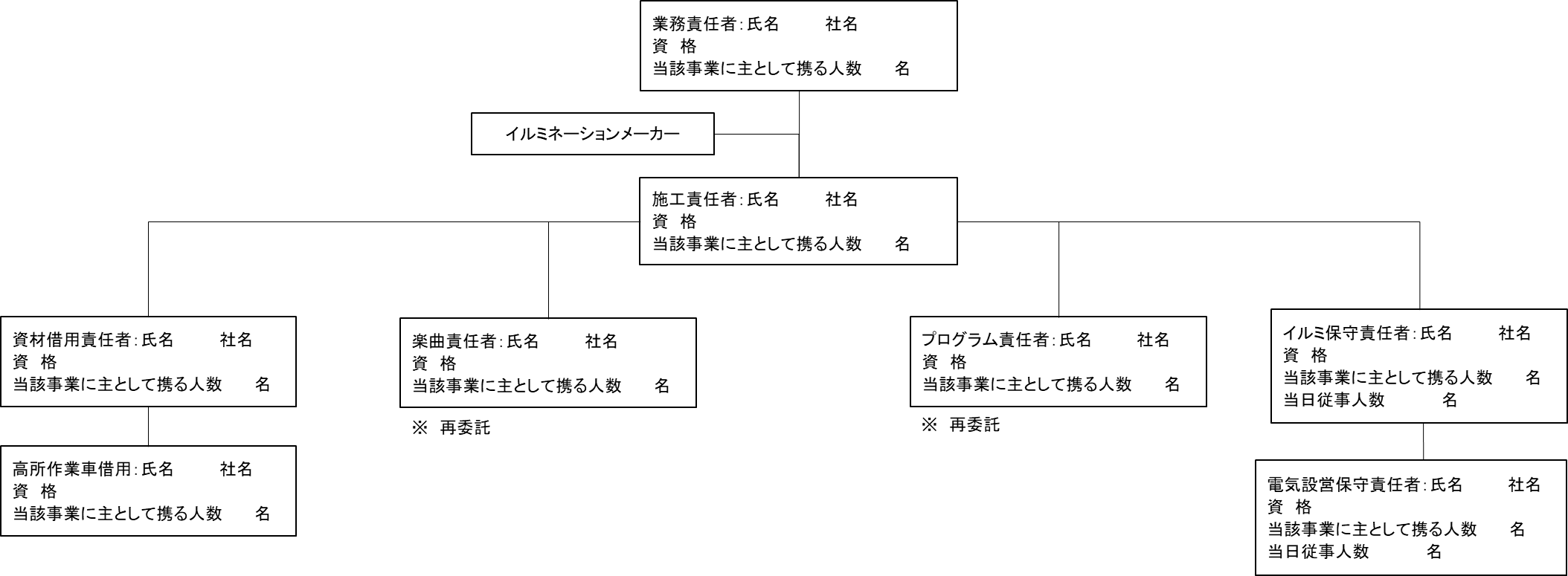 １再委託先事業者名等所在地事業者名代表者２再委託理由３再委託業務内容４再委託先が取り扱う情報個人情報の有無（　有　・　無　）５再委託先における安全性及び信頼性を確保する対策並びに再委託先に対する管理及び監督の方法※必要に応じて、別途補足資料を添付すること１再委託先事業者名等所在地事業者名代表者２再委託理由３再委託業務内容４再委託先が取り扱う情報個人情報の有無（　有　・　無　）５再委託先における安全性及び信頼性を確保する対策並びに再委託先に対する管理及び監督の方法※必要に応じて、別途補足資料を添付すること　直近２年間で実施した、安全管理・事故防止・事故発生時のために受講、もしくは自社で実施した研修について記入すること。　直近２年間で実施した、安全管理・事故防止・事故発生時のために受講、もしくは自社で実施した研修について記入すること。　直近２年間で実施した、安全管理・事故防止・事故発生時のために受講、もしくは自社で実施した研修について記入すること。　直近２年間で実施した、安全管理・事故防止・事故発生時のために受講、もしくは自社で実施した研修について記入すること。実施機関研修内容受講年月日参加人数